      Рекомендации родителям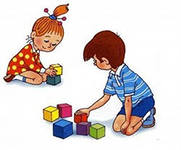 Развивающие игры из подручных материалов - играем и развиваем ребёнка домаПомочь развитию малыша могут не только красивые пособия из дорогого магазина, но и самые обычные, примитивные на первый взгляд вещи. Наверняка в вашем хозяйстве найдутся запасы отслуживших свое пуговиц, картонные коробки от конфет, прищепки, капсулы от «киндер-сюрпризов» и другие мелочи. Взяв эти предметы, вы можете провести с ребенком много интересных развивающих игр. 

Маленькие завинчивающиеся бутылочки 
Спрячьте внутрь мелкие игрушки или конфеты, часть бутылочек оставьте пустыми. Предложите малышу угадать, в каких бутылочках спрятаны игрушки. Будет очень хорошо, если он сам догадается потрясти бутылочку и послушать, есть ли там что- нибудь. После того как все предметы будут извлечены, попросите малыша закрыть бутылочки.
Игра развивает слуховое внимание и мелкую моторику рук.

Баночки от крема 


Предложите ребенку отвинтить все крышечки, а затем, перемешав их, снова закрыть. Можно играть с тремя-пятью баночками и более. Обратите внимание: все баночки должны быть разными, чтобы к каждой из них подходила только своя крышка.
Игра развивает зрительное восприятие, зрительную память, мелкую моторику рук.

Прищепки 

Прикрепите прищепки к картонному кругу, чтобы получилось «солнце» или «цветок». Можно оформить игрушку в виде ежика, у которого прищепки играют роль иголок. Предложите ребенку снять все прищепки, а затем прикрепить обратно. Если прищепок много, они разного цвета и конфигурации, то дети сами могут придумать множество поделок. 
Игра развивает мелкую моторику рук, зрительно-двигательную координацию.

Мешочки, наполненные крупой Сшейте 10-15 маленьких мешочков и наполните их горохом, фасолью, рисом и другой крупой. Должно получиться по два-три мешочка с одним и тем же наполнителем. Предложите ребенку найти на ощупь одинаковые мешочки. Вместо мешочков можно использовать детские носочки самого маленького размера, в качестве наполнителя – вату, скомканную бумагу, спички, крахмал и др. 
Игра развивает мелкую моторику рук, тактильное восприятие.

Рукава от старой одежды 

Отрежьте от старой одежды рукав с манжетой, застегивающейся на пуговицу. Зашейте по линии отреза. Положите в получившийся «чудесный мешочек» мягкие и твердые игрушки; маленькие кубики, шарики, пуговицы и др. Предложите ребенку найти все мягкое или твердое, все шарики, пуговицы и т. п. Еще один вариант игры: ребенок опускает руку в мешочек, берет любую игрушку и называет ее. После этого вынимает игрушку из мешочка и проверяет, правильно ли он узнал игрушку. 
Игра развивает мелкую моторику рук, тактильное восприятие.

Открытки и коробки от конфет

Возьмите крышку от конфетной коробки и обрежьте края, получится прямоугольная картинка. Разрежьте картинку на 2-3 части для трехлетнего ребенка, на 3-4 части для ребенка 4 лет, на множество кусочков для ребят постарше. Покажите ребенку рисунок, а затем «сломайте» и предложите «починить». Вырежьте в картинке лезвием квадратные, треугольные, прямоугольные «окошки». Получится «дырявый коврик» и комплект «заплаток». Предложите ребенку закрыть «дырки» с помощью «заплаток», т. е. расставить все на свои места.
Игра развивает зрительное восприятие, пространственную ориентировку, зрительно-двигательную координацию

Пуговицы

Смешайте несколько различных комплектов пуговиц и предложите ребенку их рассортировать
Игра развивает внимание, восприятие.
Складывайте пуговицы в стопочки (башенки). Соревнуйтесь с ребенком, чья стопочка будет выше 
Игра развивает зрительно-моторную координацию, моторику рук.
Положите на стол множество разнообразных пуговиц. Попросите ребенка выбрать все красные; все маленькие; 
Игра развивает внимание.

Маркер для белой доски 

Рисовать можно на листе пластмассы, на зеркале и стекле, линолеуме и т. п. Такой маркер хорошо рисует на гладких поверхностях и легко стирается. Предложите малышу дорисовать колеса к машине, стебельки к цветам, веревочки к воздушным шарикам, изобразить домик, змею, волны и Нарисуйтете, как летят птицы, идет дождь, падают яблоки с веток, валит дым из трубы. Обязательно комментируйте рисование, придумывайте сюжет, обыгрывайте нарисованное. Детям очень нравится стирать рисунки, водя пальчиком по линиям.
После игры маркер желательно убирать, в противном случае разрисованными могут оказаться не требующие того поверхности.
Игра развивает графические навыки, воображение, зрительнодвигательную координацию, стимулирует речевую активность.

Крупа

Наполните коробку от обуви или небольшой пластмассовый таз фасолью, нелущеным горохом, гречкой, спрячьте на дно ракушки, мелкие игрушки или конфеты. Предложите ребенку помешать крупу, достать игрушки и снова спрятать. Очень хорошо, если малыш будет действовать не одной, а двумя руками. Покройте тонким слоем пластилина лист картона или дно крышки от банки. Предложите малышу выложить рисунок из зернышек: орнаменты, буквы, цифры, геометрические фигуры и любые другие рисунки. Зерна легко вдавливаются в пластилин.
Игры развивают мелкую моторику рук, воображение

Засушенные листья 

Соберите осенние листья с разных деревьев и кустарников. Предложите ребенку найти одинаковые листочки. Также можно наклейть листья на картон в виде букета или кроны дерева. Еще одна идея: попросите малыша обвести лист карандашом по контуру.И, наконец, наклейте лист на бумагу и превратите его в интересный предмет, дорисовав необходимые детали (от 5 лет).
Игры развивают мелкую моторику рук, воображение.

Картон, обрезки плотной ткани

Вырежьте геометрические фигуры, буквы и т. п. Предложите ребенку узнать фигуры на ощупь.
Игра развивает тактильное восприятие, является профилактикой дисграфии.
Фигуры используются в качестве мозаики; из геометрических и абстрактных фигур можно сделать аппликацию.
Игра развивает мелкую моторику рук, воображение, восприятие пространства

Старые журналы и газеты

Предложите малышу (от 2 лет) отрывать, комкать газету и бросать «снежки» в цель – коробку, корзину и т. п.
Игра развивает координацию движений, общую и мелкую моторику.
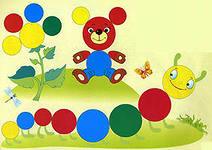 